October 18, 2023Via Certified MailBOND DEPARTMENTBONDABILITY6 GREY GHOST LNREADING PA 19608		                                RE:         Bond Continuation 						Greenlight Energy Inc               A-2015-2501712Dear Sir/ Madam:	Please find under cover of this letter the financial instrument filed with the Commission on behalf of Greenlight Energy Inc because the amount is not acceptable.The Commission requires a supplier to file an original bond, letter of credit, continuation certificate, amendment, or other financial instrument as part of a supplier’s licensing requirements under Section 2809(c) of the Pennsylvania Public Utility Code.  The Commission's regulations at 52 Pa. Code §54.40(d) require the security level, or bond amount, for each licensee to be 10% of the licensee's most recent reported 4 quarters of gross receipts.  Please file the corrected, originally signed and sealed security instrument with my office within 20 days of the date of this letter, preferably by overnight delivery.Sincerely,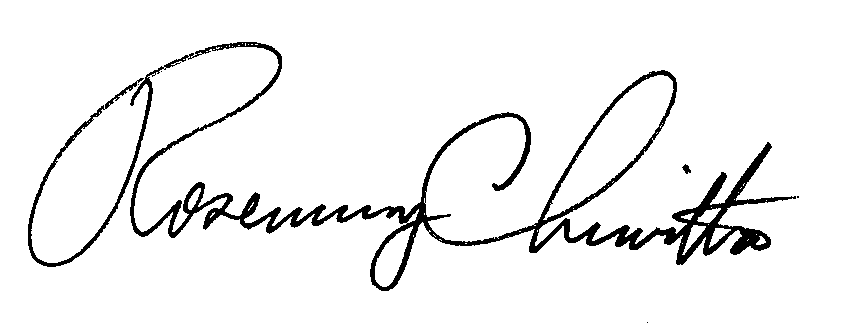 Rosemary ChiavettaSecretary of the CommissionRC:jbsCc: Greenlight Energy Inc 108-18 Queens Blvd Ste 401 Forest Hills NY 11375  (letter only)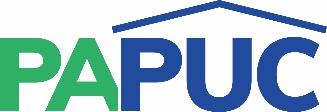 COMMONWEALTH OF PENNSYLVANIAPENNSYLVANIA PUBLIC UTILITY COMMISSIONCOMMONWEALTH KEYSTONE BUILDING400 NORTH STREETHARRISBURG, PENNSYLVANIA 17120IN REPLY PLEASE REFER TO OUR FILE